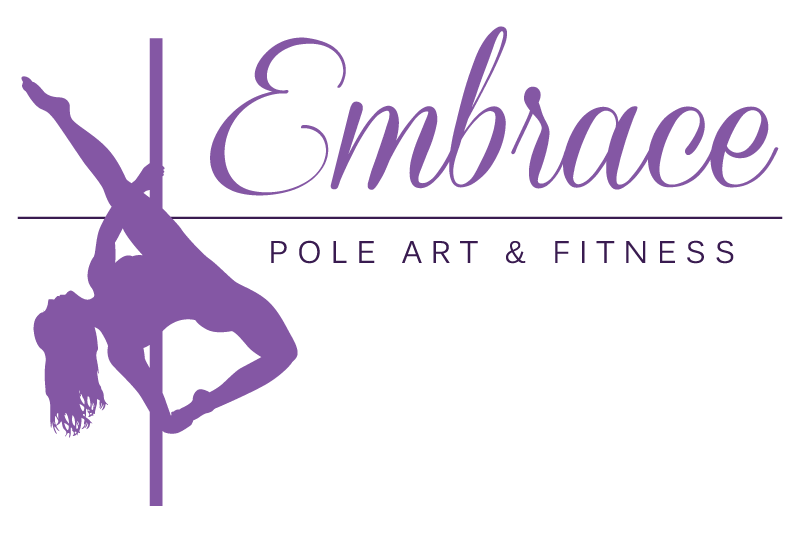 Monday 6:00 – 7:00 pm		Level 6/7 Pole Fitness7:15 – 8:15 pm		All Levels Stretch8:30 – 9:30pm		Level 5 Pole FitnessTuesday6:00 – 7:00 pm		Level 4 Pole Fitness7:15 – 8:15 pm 		Heels Technique8:30 – 9:30 pm		Level 5/6 Pole FitnessWednesday4:45 – 5:45 pm		Open Pole Practice6:00 – 7:00 pm		Level 3 Pole Fitness7:15 – 8:15 pm		Level 1 Pole Fitness8:30 – 9:30 pm		Level 2 Pole FitnessThursday5:45 – 6:45 pm		Level 6/7 Pole Fitness7:00 – 8:00 pm		Handstands (Nov. 5 & 19)7:00 – 8:00 pm		Polestands (Nov. 12 & 26)8:15 – 9:15 pm		Level 3 Pole FitnessDrop-In Class / 3 or 4-Week Series Class ScheduleNov. 2 – Nov. 29Friday6:00 – 7:00 pm 		Pole Art Choreo (Nov. 6)6:00 – 7:00 pm 		Heels Flow (Nov. 13)6:00 – 7:00 pm 		Basic Slow Flow (Nov. 20)7:15 – 8:15 pm		Open Pole PracticeSunday10:00 – 11:00 am	Open Pole Practice11:15 am – 12:15 pm	Level 5 Pole Fitness12:30 – 1:30 pm	Level 4 Pole Fitness1:45 – 2:45 pm		Level 2 Pole Fitness3:00 – 4:00 pm		Level 1 Pole FitnessEventsFriday, Nov. 27 @ 6:00 pm  – Intro to Pole FitnessSaturday, Nov. 14 @ 11:00 am – Exotic Flowshop with OnyxSaturday, Nov. 14 @ 12:45 pm – Twerkshop with OnyxImportant DatesNov. 11 – Embrace Closed for Remembrance DaySchedule is subject to change.  Please refer to ScheduleHouse for the most up-to-date schedule.Monday 6:00 – 7:00 pm		Level 6/7 Pole Fitness7:15 – 8:15 pm		All Levels Stretch8:30 – 9:30pm		Level 5 Pole FitnessTuesday6:00 – 7:00 pm		Level 4 Pole Fitness7:15 – 8:15 pm 		Barre8:30 – 9:30 pm		Level 5/6 Pole FitnessWednesday4:45 – 5:45 pm		Open Pole Practice6:00 – 7:00 pm		Level 3 Pole Fitness7:15 – 8:15 pm		Level 1 Pole Fitness8:30 – 9:30 pm		Level 2 Pole FitnessThursday5:45 – 6:45 pm		Level 6/7 Pole Fitness7:00 – 8:00 pm		Handstands (Dec. 3 & 17)7:00 – 8:00 pm		Polestands (Dec. 10)8:15 – 9:15 pm		Level 3 Pole FitnessDrop-In Class / 3 or 4-Week Series Class ScheduleNov. 30 – Dec. 23Friday6:00 – 7:00 pm 		Basic B**** Twerk (Dec. 4)6:00 – 7:00 pm 		Heels Flow (Dec. 11)6:00 – 7:00 pm 		Christmas Choreo (Dec. 18)7:15 – 8:15 pm		Open Pole PracticeSunday10:00 – 11:00 am	Open Pole Practice11:15 am – 12:15 pm	Level 5 Pole Fitness12:30 – 1:30 pm	Level 4 Pole Fitness1:45 – 2:45 pm		Level 2 Pole Fitness3:00 – 4:00 pm		Level 1 Pole FitnessImportant DatesDec. 24-27 Embrace Closed for Christmas BreakSchedule is subject to change.  Please refer to ScheduleHouse for the most up-to-date schedule.